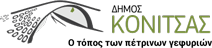 ΑΝΑΚΟΙΝΩΣΗΟ Δήμος Κόνιτσας τα τελευταία χρόνια κάνει προσπάθεια να δοθεί ώθηση στον αγροτικό τομέα. Ήδη έχουν πραγματοποιηθεί τρία προγράμματα σε συνεργασία με τον ΟΑΕΔ με αντικείμενο τα αρωματικά φυτά. Σε λίγο καιρό θα πραγματοποιηθεί ένα πλήρες πρόγραμμα μετά από υπογραφή μνημονίου μεταξύ του Δήμου μας και του ΟΑΕΔ, που θα αφορά στα αρωματικά φυτά από την καλλιέργειά τους μέχρι την πώληση των παραχθέντων προϊόντων.Εκτός των ανωτέρω ο Δήμος έκανε ένα μεγαλύτερο βήμα προσλαμβάνοντας δύο γεωπόνους, οι οποίοι ήδη είναι στη διάθεση των αγροτών μας. Με βάση τα ανωτέρω ο Δήμος ανακοινώνει τα εξής:1. Το γραφείο Αγροτικής Ανάπτυξης βρίσκεται στο ισόγειο του Δημαρχείου δίπλα στην αίθουσα τελετών.2. Όποιος ενδιαφέρεται μπορεί να επισκέπτεται το γραφείο από τις 8π.μ -2μμ για να ενημερώνεται άμεσα από τους γεωπόνους.3.  Καλούνται οι παραγωγοί αγροτικών προϊόντων, γεωργοί και κτηνοτρόφοι, που ενδιαφέρονται να ενημερώνονται για θέματα πάνω στον αγροτικό τομέα (ημερίδες, σεμινάρια, ενημερώσεις, νέα επενδυτικά προγράμματα και επιδοτήσεις) να επικοινωνούν με το  Γραφείο Αγροτικής Ανάπτυξης  του Δήμου στο τηλέφωνο 2655360325 και να αφήσουν στοιχεία επικοινωνίας.4. Ο Δήμος Κόνιτσας είναι ανοικτός σε θέσεις και προτάσεις σχετικά με  θέματα αγροτικής ανάπτυξης της περιοχής, τις οποίες μπορούν να υποβάλουν οι ενδιαφερόμενοι καθημερινά. 5. Η πρόσκληση ισχύει και για τους μεταποιητές αγροτικών προϊόντων. 